23. heinäkuuta 201618:22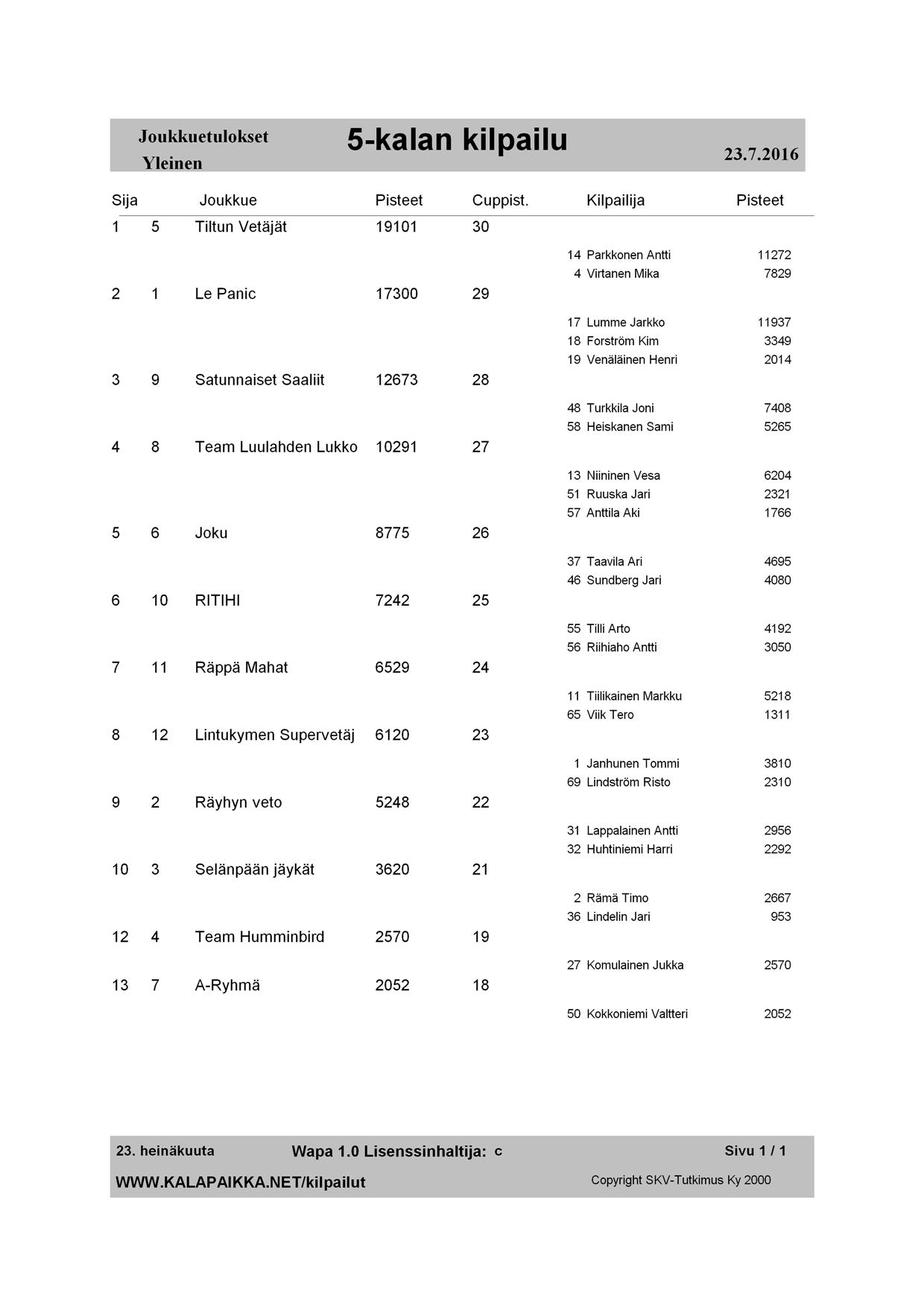 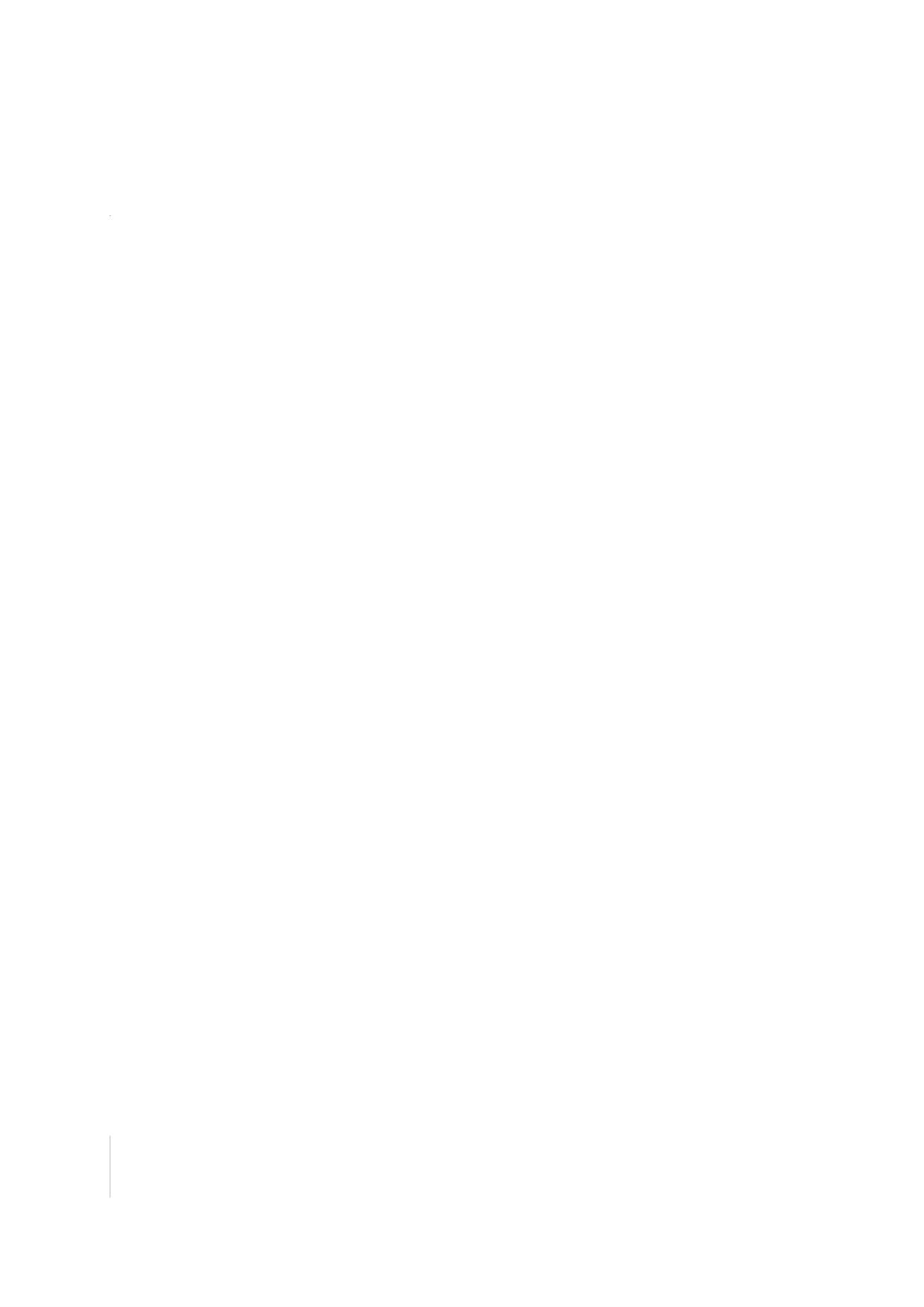 